VSTUPNÍ ČÁSTNázev moduluStarověk (Egypt, Mezopotámie, Čína, Indie, Japonsko, Malá Asie)Kód modulu82-m-4/AC88Typ vzděláváníOdborné vzděláváníTyp moduluodborný teoretickýVyužitelnost vzdělávacího moduluKategorie dosaženého vzděláníM (EQF úroveň 4)Skupiny oborů82 - Umění a užité uměníKomplexní úlohaObory vzdělání - poznámky82–41–M/03 Scénická a výstavní tvorba82–41–M/05 Grafický design82-41-M/17 Multimediální tvorbaDélka modulu (počet hodin)12Poznámka k délce moduluPlatnost modulu od30. 04. 2020Platnost modulu doVstupní předpokladyznalost modulu Úvod do dějin kulturyJÁDRO MODULUCharakteristika moduluCílem modulu je osvojení znalostí v oblasti vývoje umění vyspělých kultur v Evropě a Asii.modul je zaměřen na znalost umění vyspělých kultur v Evropě a Asii, především na časové dělení (5. tisíciletí - pol. 1. tisíciletí př. n. l.), charakteristické rysy a nejvýznamější památkyPo absolvování modulu žák:propojí kulturní, politickou a sociální situaci na zmíněných územích do smysluplného celkupopíše charakteristické rysy kulturzařadí časově a geograficky jednotlivé kultury starověkucharakterizuje je v rámci jednotlivých uměleckých disciplínvyjmenuje významné památky v rámci jednotlivých disciplínvyjmenuje významné kontexty s vývojem umění před a po této kapitoleOčekávané výsledky učeníŽák: rozliší a charakterizuje jednotlivé kulturyrozliší základní členění a datace jednotlivých vývojových etap pravěkého uměnívystihne základní principy, druhy a formy architektury jednotlivých kulturpopíše vývoj starověké architektury s použitím odborné terminologie a vyjmenuje nejznámnější památkyurčí základní techniky, materiály a náměty ve starověkém malířstvípopíše principy a vývoj starověkého malířství s použitím odborné terminologie a vyjmenuje nejznámnější památkypopíše základní techniky, materiály a náměty ve starověkém sochařstvípopíše vývoj staověkého sochařství s použitím odborné terminologie a vyjmenuje nejznámnější památkycharakterizuje základní druhy, materiály, principy a formy užitého umění ve starověkupopíše vývoj užitého umění ve starověku s použitím odborné terminologie a vyjmenuje neznámnější památkyje schopen časově zařadit jednotlivé kultury a vytvořit rozdělení vývojových etap jednotlivých kultur v Evropě a Asii (5. tisíciletí - pol. 1. tisíciletí př. n. l.)popíše zeměpisné určení jednotlivých kultur v kontextu současného rozmístění států na daném územícharakterizuje jednotlivé kultury a popíše hlavní principy, znaky, prvky, náměty a materiálydefinuje konkrétní památky ve starověkých kulturách, charakterizuje je, zařadí a aplikuje odbornou terminologii při jejich určováníObsah vzdělávání (rozpis učiva)Obsahové okruhy učiva:1. Starověký EgyptDělení, časové a zeměpisné určení, historické souvislosti - náboženství, terminologie, životní styl, sjednocení, Achnatonova revoluce, zánik říšeArchitektura
	materiályprincipy, arch. druhydělení, charakteristika, vývojterminologiepyramida, mastaba, skalní chrám/chrámpamátky a nalezištěMalířství
	materiálytechniky, náměty a druhy principy zobrazení (hyeratická perspektiva, frontální zobrazení, koncepční realismus, pásová perspektiva)terminologieAchnatonova revolucepamátky, nalezištěSochařství
	materiálytechniky, náměty a druhy (volná, monumentální socha, reliéf, basreliéf)principy a vývojterminologieAchnatonova revolucepamátky a nalezištěUžité umění
	druhy (posmrtné masky, faraonova koruna, šperky, keramika)materiály a technikynámětypamátky2. MezopotámieDělení, časové a zeměpisné určení, historické souvislosti (náboženství, terminologie, životní styl, národy, sjednocení a pády)Architektura
	materiályprincipy a vývojdruhy (palác, obytný dům, chrám, hrobka)památky a naleziště (Mari, Ur, Uruk, Lagaš, Babylon)terminologie - zikkurat, palácMalířství
	materiálydruhy, náměty a technikyvývojpamátky a nalezištěSochařství
	techniky a materiálynáměty a druhy (stéla, destička, váleček, volná socha, drobná plastika)principy a vývojpamátky a naleziště (Chamurappiho stéla, Lagašské destičky - krále Ur-Nanše, sedící Gudea)Užité umění
	řemeslamateriálypamátky a druhy (pohřební maska krále Sargona, čelenka královny Šubady, Urská standarta, zlatá přilba krále Maslenuga)3. Malá AsieFéničané
	časové a geografické vymezenícharakteristika kulturyhlavní umělecký a kulturní přínosvazba na jiné významné starověké kulturyChetité
	časové a geografické vymezenícharakteristika kulturyhlavní umělecký a kulturní přínosvazba na jiné významné starověké kulturyPeršané
	časové a geogeafické vymezenícharakteristika kulturyhlavní umělecký a kulturní přínosvazba na jiné významné starověké kulturyIzraelité 
	časové a geografické vymezenícharakteristika kulturyhlavní umělecký a kulturní přínosvazba na jiné významné starověké kultury4. Čínadělení, časové a zeměpisné určení, společenské kontexty, terminologie, historické souvislosti (náboženství, terminologie, životní styl, národy, sjednocení a pády)Architektura
	materiályprincipy a vývojdruhy (palác, obytný dům, chrám, pohřební ritus)památky a naleziště terminologie Malířství
	materiálydruhy, náměty a technikyvývojpamátky a nalezištěSochařství
	techniky a materiálynáměty a druhy principy a vývojpamátky a nalezištěUžité umění
	řemeslamateriálypamátky a druhy5. Indie zeměpisné a časové určení, hlavní rysy, společenské kontexty, charakteristika, umělecký a kulturní přínosArchitektura
	druhy, materiály a principyterminologie, památkyMalířství
	druhy, materiály, technikyterminologie a památkySochařství
	druhy a principymateriály a technikyterminologie a památkyUžité umění
	druhy, materiályřemeslapamátky6. JaponskoZeměpisné a časové určení, hlavní rysy, společenské kontexty, charakteristika, kulturní přínos, vývojArchitektura
	druhy, materiály, principyvývoj a terminologiepamátkyMalířství
	druhy, materiály, technikyvývoj a terminologiepamátkySochařství
	druhy, materiály a principyvývoj, terminologiepamátkyUžité umění
	druhy a materiályřemesla a jejich vývojpamátkyUčební činnosti žáků a strategie výukyStrategie učení: ve výuce se doporučuje kombinovat níže uvedené metody výuky.Metody slovní:odborný výklad s prezentacíPřímé vyučování:přednes s použitím odborné literaturypráce s odpovídjící obrazovou dokumentacíorientace žáků v učivu (diskuze, seminární práce, ústní zkoušení)hodnocení samostatné práceSpecifikace samostatné práce:teoretická část (teoretický popis tématu)praktická část (souvislá prezentace a formulace tématu na základě vlastního studia)obrazová část (aplikace teoretických poznatků na konkrétních příkladech)závěr (výsledky práce)rozsah práce 6-10 stran včetně příloh (obrazový materiál, schémata, fotografie...) Učební činnosti žáků:seznámí se a následně popíší charakteristické znaky jednotlivých kulturpopíší principy, techniky a materiály v jednotlivých uměleckých disciplínách a rozliší je v rámci jednotlivých kulturučí se aplikovat teoretické poznatky a prezentovat je v obrazových materiálechaktivně se zapojují do výuky a zodpovídají kontrolní otázky pedagogaZařazení do učebního plánu, ročník1. ročníkVÝSTUPNÍ ČÁSTZpůsob ověřování dosažených výsledkůPísemná nebo ústní forma zkoušenízákladní pojmy a terminologieorientace v charakteristických rysech jednotlivých kulturSamostatná práce žáků:zpracování průřezových témat
	kontexty ve vývoji jednotlivých uměleckých disciplín v různých částech světakontexty úrovně technického pokroku a kultury v jednotlivých částech světa ve stejném obdobíústní prezentace
	obrazových materiálů k zadanému tématudiskuze na zadané témaSpecifikace seminární práce:teoretická část (teoretický popis tématu)praktická část ( souvislá prezentace a formulace tématu na základě vlastního studia)závěr (výsledky práce)6 až10 stran včetně příloh (schémata, fotografie, aj.)V rámci výuky jsou ověřovány především teoretické okruhy formou samostatné práce:Ověřované okruhy:orientace v časovém vymezení a vývojových fází jednotlivých kultur v rámci starověkuorientace v jednotlivých uměleckých disciplínáchzařazení památek a typických znaků, jejich charakteristika a rozlišení na základě obrazové dokumentaceKritéria hodnoceníProspěl – neprospělProspěl: samostatné předvedení orientace v učivu a správné řešení úkolůústní forma zkoušení: úplné a správné řešení úkolůpísemná forma zkoušení: úplné a správné řešení písemné práce včetně grafické úpravyNeprospěl: nedokáže se orientovat v učivu, úkoly řeší jen s pomocí učiteleústní forma zkoušení: zkoušení má po obsahové stránce větší závadypísemná forma zkoušení: neúplné řešení písemné práce s většími závadamiPro splnění modulu ho musí žák absolvovat s maximální absencí do 20 %.Doporučená literaturaPIJOAN, José. Dějiny umění 1. Odeon : Praha, 1977. ISBN: ISBN: 80-7176-765-4SYROVÝ, Bohuslav. Architektura – svědectví dob. SNTL : Praha, 1974.GOMBRICH, H. Ernst. Příběh umění. ARGO : Praha, 1997. ISBN: 80-7203-143-0MRÁZ, Bohumír. Dějiny výtvarné kultury 1. IDEA SERVIS : Praha, 2002. ISBN: 80-85970-39-2HUYGHE, René, ed. a AUBOYER, Jeannine. Encyklopedie umění pravěku a starověku. 1. vyd. Praha: Odeon, 1967. 436 s., [32] s. obr. příl. Světové dějiny; sv. 32. Larousse.PoznámkyObsahové upřesněníOV RVP - Odborné vzdělávání ve vztahu k RVPMateriál vznikl v rámci projektu Modernizace odborného vzdělávání (MOV), který byl spolufinancován z Evropských strukturálních a investičních fondů a jehož realizaci zajišťoval Národní pedagogický institut České republiky. Autorem materiálu a všech jeho částí, není-li uvedeno jinak, je Kristýna Boháčová. Creative Commons CC BY SA 4.0 – Uveďte původ – Zachovejte licenci 4.0 Mezinárodní.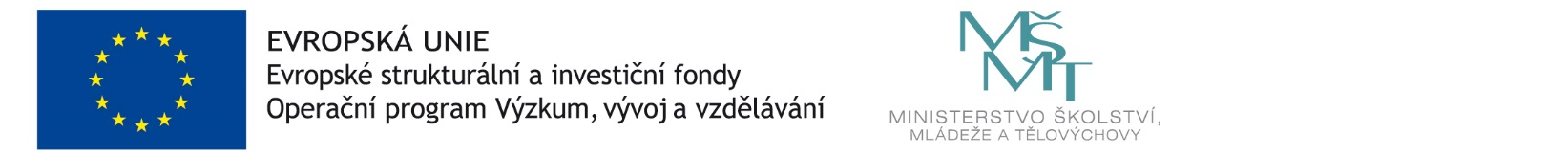 